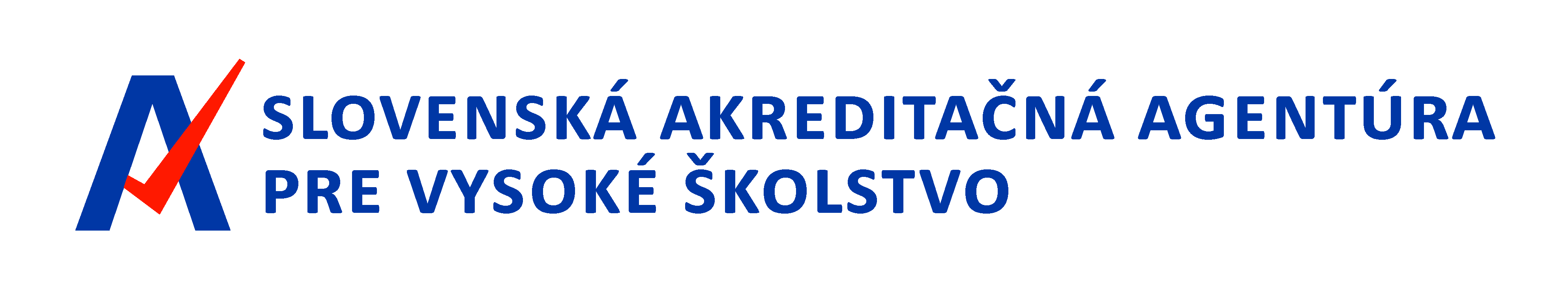  Výpis uzneseníprijatých na 4. zasadnutí 
Komisie Slovenskej akreditačnej agentúry pre vysoké školstvo 
pre posudzovanie námietok (ďalej len „odvolacia komisia“ alebo „OK SAAVŠ“) dňa 15. decembra 2021
Miesto konania zasadnutia : Nám. slobody 11, BratislavaUznesenie č. 4/1: 
OK SAAVŠ schvaľuje návrh programu zasadnutia.Uznesenie č. 4/2:OK SAAVŠ potvrdzuje rozhodnutie SAAVŠ č. 2021/30:2696-OAC zo dňa 6.5.2021 o podanej námietke zaujatosti Prešovskej univerzity v Prešove voči členovi pracovnej skupiny výkonnej rady SAAVŠ vo veci vedenej pod spis. zn. 2021/30-OAC. Uznesenie č. 4/3:  OK SAAVŠ potvrdzuje rozhodnutie SAAVŠ č. 2021/148:2872-OAC zo dňa 19.08.2021 o podanej námietke zaujatosti Slovenskej technickej univerzity v Bratislave voči členovi pracovnej skupiny výkonnej rady SAAVŠ vo veci vedenej pod spis. zn. 2021/148-OAC. V Bratislave, dňa 15. decembra 2021 						_________________________________					prof. doc. JUDr. Marek Šmid, PhD.  
					predseda odvolacej komisie